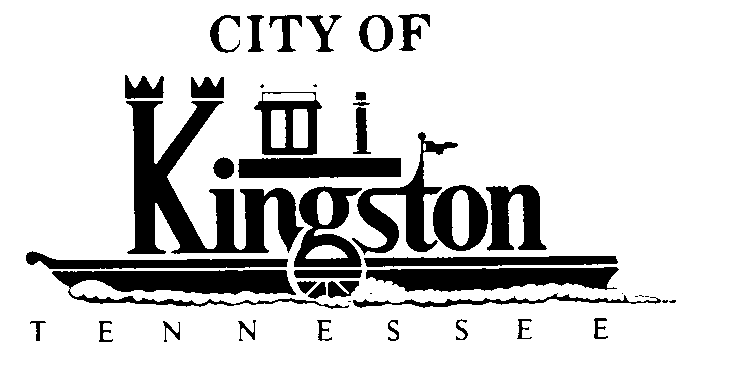 REGULAR MEETING KINGSTON CITY COUNCILAPRIL 10, 2012 – 7 P.M.A G E N D ACall to OrderInvocation and PledgeRoll CallApproval of Previous MinutesMarch 13, 2012Citizen Comments/Persons to AppearRoane Alliance Annual Report - Ms. Leslie HendersonReportsReports by Mayor and Council MembersPresentation to Police Chief Jim Washam for 25 Years of ServiceRecognition of Water Department Employees:  Ed RobertsChuck MooreDepartment ReportsCity Manager’s ReportReport by Rockwood Electric Representative – Council Member McClureTransportation Committee Report – Council Member WhiteAddition of Items to the Meeting Agenda Received After Close of Agenda Deadline (By Unanimous Consent of All Members Present)UNFINISHED BUSINESSNone. NEW BUSINESSFirst Reading of an Ordinance to Amend Ordinance No. 11-5-10-3 to Set the Tax Rate for Fiscal Year 2011-2012 at $1.034 per $100 of Assessed ValueApprove an  Amendment to the Debt Management Policy as Recommended by the Tennessee Municipal Bond PoolApprove a Letter to Roane County Regarding In Lieu of Tax PaymentsApprove the Date of Friday, April 20, 2012 for the FY13 Council Budget Meeting